TENDER DOCUMENTFORHPLC SYSTEM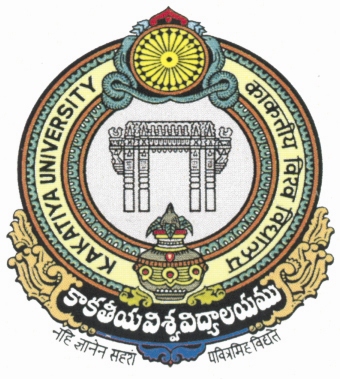 UNIVERSITY COLLEGE OF PHARMACEUTICAL SCIENCESDEPARTMENT OFKAKATIYA UNIVERSITYVIDYARANYAPURI, WARANGAL – 506 009SCHEDULE FOR PURCHASE OF HPLC SYSTEMSchedule No:- 01  / Pharmacy/ UC/ KU/2014	      Date:15th March 2014.Name of the Firm with addressPlease quote the lowest rates for the items, listed in the annexure. The sealed quotations should reach this office on or before 10th April, 2014 at 3.00 p.m. The tenders will be opened later at the Coordinator office (UGC Unit), Kakatiya University, Warangal. The University will not be responsible for any postal or other delay in the delivery of tenders.	The tender is subjected to the following conditions:The bidder has to quote basic Price. The prices should be for destinations. Sales tax, Insurance, customs and import duties if nay, packing and forwarding charges if any, freight charges, any other taxes and charges should be quoted in terms of percentage on basic cost or fixed amount. Any vague statements such as “Etcetera” ( etc.) are not accepted.The payment will be made within a reasonable time after the receipt of goods in good condition and successful installation and demonstration.The company invoice with all supported vouchers should be submitted.The equipment should comply with the description, particulars and specifications supplied by the institution and the specifications offered by the bidder, which are accepted by the institution. Any deviations are liable for rejection of the tender (or) rejection of the equipment even after supply.The period of delivery from the date of placement of order should be clearly mentioned.The time of installations should be clearly mentioned and any delays on the part of suppliers for supplying equipment and installation and demonstration will be penalized.The quotation must accompany the list of reputed organizations, laboratories and educational institutions having at least 5 years standing for which the equipment is supplied. The companies must be ready to demonstrate the equipment in front of an expert committee at the Kakatiya University, Warangal at their own cost if required. The decision of expert committee is final.It is not binding on the institution to accept the lowest of the tenders.The institution reserves the right to place order for individual items with different tenders. The quantities indicated herein can be modified without any intimation. The decision of expert committee is final.All the tenders must be must in registered post, acknowledgement due.  The university will not be responsible for any postal delay or loss of tenders.The purchase will not pay separately for transit insurance and the supplier will be responsible till entire items/equipment contracted for are delivered and installed in good condition at the destination.If the equipment delivered at site is rejected, the University is not responsible for paying any charges and the supplier is solely responsible for removing the equipment. If such equipment is not removed from the site within a period of two weeks, the university reserves the right to remove it from the site and the risk has to be borne by the supplier. The institution reserves the right to recover handling and storing charges in case of such event.In the case of a dispute between the institution and supplier, the dispute shall be referred to Indian arbitration. Venue of arbitration shall be at Warangal.The supplier has to give a guarantee for the equipment and its performance as per specifications for a minimum period of Thirty six months from the date of installation and commission. If during the above said period, it is found that the performance is not up to the mark, the decision of the purchaser in that behalf is final and is binding on the supplier. The supplier has to rectify/replace such defective equipment at his own cost. Otherwise suppliers have to pay compensation.The supplier shall provide servicing facilities throughout the warranty period by trained people at his own cost.The quotation with overriding condition will be summarily rejected.Only those firms should respond who are the manufacturers or authorized dealers. A certificate to this effect duly signed by the manufacturer should be attached by tenders (s).Bidder should enclose with the bid, income tax and commercial/sales tax clearance certificates issued by competent authorities for the last financial year for which the assessment exercise has been completed by the relevant tax authorities.The tenders should be addressed to The Principal, University College of Pharmaceutical Sciences, Kakatiya University, Warangal.The envelope must be super –scribed with reference No. and Item name for which quotations are being submitted.HPLC SpecificationsSolvent Delivery unit suitable for Micro, Analytical & Semi-Prep flow rates ---2 No’s High Pressure Independent pumps - 2no’s.The flow rate of each pump should be set between 0.0001 to 10 ml/min.Flow rate accuracy should be  1%.Flow rate precision should be less than 0.06% RSD.Pressure setting range should be up to 40 MPa.Maintenance kit & Automatic Rinsing kit for seal wash must be supplied.It must have a leak sensor as safety feature.It should have functions for maintenance and validation which are accessible by a dedicated operation button.Gradient Mixer  Mixing volume changeable in 3 steps.(0.5mL, 1.7mL, 2.6mL).Suitable for Micro, Analytical & Semi-preparative mixing volumes. Dynamic Gradient mixing with inbuilt membrane filters.High Sensitive PDA Detector       Wavelength range 190 nm - 800 nm. No. of diode elements – 512.Built-in temperature controlled flow cell – temperature range from 5 ºC above room temperature to 50ºC.Wavelength accuracy 1 nm.Drift < 5 x10-4 AU/Hour.Noise Level: 0.6x10-5 AU.Bandwidth: 1.2nm for high resolution & 8nm for high sensitivity.Flow cell volume: 10ul with 10mm path length.Linearity of 2.0AU (ASTM method)Automatic wavelength validation by using built in Mercury (Hg) lamp. Automatic stray light correction.Built-in Electronic noise elimination filters.SYSTEM CONTROLLER System Controller equipped with data Buffering at 500ms.Checks device status at a glance.Centralized management of maintenance information.Controller along with 21 CFR Part 11 Compliance Chromatography software Central control of complete modules through software. Software under WINDOWS XP/7 platform on 32 bit technology. Digital acquisition & processing system ensures speed & stability of data.Single access point for system administration, data acquisition, post run analysis and long –term data management.Instrument should provide 21 CFR part 11 compliance for electronic signatures and record security.Manual Injector7725i Rheodyne Injector with 20ul loop & automatic start.Injector Mounting Kit.25ul Syringe.Reservoir Tray & Solvent Bottle: Tray to place Mobile phase bottles.Solvent Bottles – 4 Nos.Installation Accessories Branded PC, LaserJet Printer.Branded 2KVA online UPS with 120 minutes Battery back-up.25ul Syringe– 2 nos.3 Liter Sonicator with Heater.3 numbers - C18 Column – (250mm x 4.6mm, 5um). Warranty Suppliers have to include 2 -Years Comprehensive Warranty cost (including Spares & Service) in their main offer only.Suppliers have to include required consumables for 2 years, for trouble free working of the instrument during the warranty period.OthersThe supplier must provide Application based training for the users on the usage of instrument and support for analysis after the installation at our site for 3-5 days.The supplier must demonstrate that it has a proven appropriate set-up and capability to provide after-sales 	service efficiently and effectively. Software upgrades like version ups, if any, should be done without any cost. All modules must be GLP compliantA declaration of System Validation certificate must be provided.Kakatiya University, Warangal- Tender for HPLC system (Shimadzu) sanctioned by AICTE - MODROBS: Sealed tenders are invited from Manufacturers and Authorized Dealers for the Scientific Equipment. Last date for Submission: 20th April, 2014 at 3.00 p.m.  For further details log on to: www.kakatiya.ac.in. 